«21» 04 2023 г.                                                                                                                       № 528О внесении изменений в Постановление городской Администрации от 05.02.2021 № 122«Обеспечение деятельности добровольной народной дружины на территории г. Мирногона 2021 - 2025 годы»В соответствии с Постановлением городской Администрации от 12.12.2014 № 820 «О порядке разработки, реализации и оценке эффективности муниципальных программ муниципального образования «Город Мирный» Мирнинского района Республики Саха (Якутия)», Постановлением городской Администрации от 18.02.2020 № 150 «О внесении изменений в Постановление городской Администрации от 12.12.2014 № 820 «О порядке разработки, реализации и оценки эффективности муниципальных программ муниципального образования «Город Мирный» Мирнинского района Республики Саха (Якутия)», решением сессии городского Совета от 23.03.2023 № V-6-5 «О внесении изменений и дополнений в решение городского Совета от 22.12.2022 № V – 4-5 «О бюджете муниципального образования «Город Мирный» на 2023 год и на плановый период 2024 и 2025 годов», городская Администрация постановляет:Внести в Постановление городской Администрации от 05.02.2021 № 122 «Обеспечение деятельности добровольной народной дружины на территории г. Мирного на 2021 - 2025 годы» (в редакции Постановлений от 13.04.2021 № 456, от 13.07.2021 № 831, от 03.02.2022 № 100, от 30.05.2022 № 585) (далее – Программа), следующие изменения:1.1. В Паспорте Программы строку «Объем и источники финансирования» изложить в редакции:1.2. Приложение 1 «Система программных мероприятий муниципальной программы МО «Город Мирный» «Обеспечение деятельности добровольной народной дружины на территории г. Мирного на 2021 - 2025 годы»» изложить в редакции согласно приложению к настоящему Постановлению.2. Опубликовать настоящее Постановление в порядке, установленном Уставом МО «Город Мирный».3. Контроль исполнения настоящего Постановления оставляю за собой.Глава города								             А.А. ТонкихПриложениек Постановлению городской Администрации от «21» 04 2023 г. № 528ПЕРЕЧЕНЬ ПРОГРАММНЫХ МЕРОПРИЯТИЙАДМИНИСТРАЦИЯМУНИЦИПАЛЬНОГО ОБРАЗОВАНИЯ«Город Мирный»МИРНИНСКОГО РАЙОНАПОСТАНОВЛЕНИЕ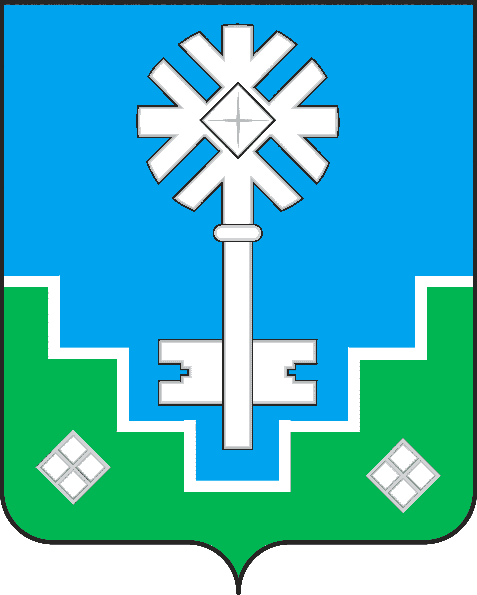 МИИРИНЭЙ ОРОЙУОНУН«Мииринэй куорат»МУНИЦИПАЛЬНАЙ ТЭРИЛЛИИ ДЬАhАЛТАТАУУРААХОбъём и источники финансированияВсего 4 533 349,15Местный бюджет – 4 533 349,15 руб., в том числе по годам:2021 г. – 1 200 414,71 руб.;2022 г. – 807 698,74 руб.;2023 г. – 866 277,30 руб.;2024 г. – 829 479,20 руб.;2025 г. – 829 479,20 руб.  Система программных мероприятий муниципальной целевой программы МО «Город Мирный» «Обеспечение деятельности добровольной народной дружины на территории г. Мирного на 2021 - 2025 годы»№ проектаНаименование проекта (раздел, объект, мероприятие)Всего финансовых средствГосударственный бюджет Республики Саха (Якутия)Бюджет МО «Мирнинский район» Бюджет МО "Город Мирный"Иные источникиИсполнители12345678Обеспечение деятельности добровольной народной дружины на территории г. Мирного на 2021-2025 годыОбеспечение деятельности добровольной народной дружины на территории г. Мирного на 2021-2025 годыОбеспечение деятельности добровольной народной дружины на территории г. Мирного на 2021-2025 годыОбеспечение деятельности добровольной народной дружины на территории г. Мирного на 2021-2025 годыОбеспечение деятельности добровольной народной дружины на территории г. Мирного на 2021-2025 годыОбеспечение деятельности добровольной народной дружины на территории г. Мирного на 2021-2025 годыОбеспечение деятельности добровольной народной дружины на территории г. Мирного на 2021-2025 годыВСЕГО4 533 349,15--4 533 349,15Отдел ГО и ЧС городской Администрации20211 200 414,711 200 414,71Отдел ГО и ЧС городской Администрации2022807 698,74807 698,74Отдел ГО и ЧС городской Администрации2023866 277,30866 277,30Отдел ГО и ЧС городской Администрации2024829 479,20829 479,20Отдел ГО и ЧС городской Администрации2025829 479,20829 479,20Отдел ГО и ЧС городской Администрации1.Информационно-пропагандистское обеспечение мероприятий по обеспечению деятельности ДНДИнформационно-пропагандистское обеспечение мероприятий по обеспечению деятельности ДНДИнформационно-пропагандистское обеспечение мероприятий по обеспечению деятельности ДНДИнформационно-пропагандистское обеспечение мероприятий по обеспечению деятельности ДНДИнформационно-пропагандистское обеспечение мероприятий по обеспечению деятельности ДНДИнформационно-пропагандистское обеспечение мероприятий по обеспечению деятельности ДНДИнформационно-пропагандистское обеспечение мероприятий по обеспечению деятельности ДНДИТОГО187 717,29--187 717,29Отдел ГО и ЧС городской Администрации202127 000,0027 000,00Отдел ГО и ЧС городской Администрации202239 123,0039 123,00Отдел ГО и ЧС городской Администрации202340 531,4340 531,43Отдел ГО и ЧС городской Администрации202440 531,4340 531,43Отдел ГО и ЧС городской Администрации202540 531,4340 531,43Отдел ГО и ЧС городской Администрации2.Содействие в организации деятельности ДНДСодействие в организации деятельности ДНДСодействие в организации деятельности ДНДСодействие в организации деятельности ДНДСодействие в организации деятельности ДНДСодействие в организации деятельности ДНДСодействие в организации деятельности ДНДИТОГО2 283 083,95--2 283 083,95Отдел ГО и ЧС городской Администрации2021885 870,71885 870,71Отдел ГО и ЧС городской Администрации2022378 333,24378 333,24Отдел ГО и ЧС городской Администрации2023343 360,00343 360,00Отдел ГО и ЧС городской Администрации2024337 760,00337 760,00Отдел ГО и ЧС городской Администрации2025337 760,00337 760,00Отдел ГО и ЧС городской Администрации3.Содержание ДНДСодержание ДНДСодержание ДНДСодержание ДНДСодержание ДНДСодержание ДНДСодержание ДНДИТОГО2 062 547,91--2 062 547,912021287 544,00287 544,00Одел ГО и ЧС городской Администрации2022390 242,50390 242,50Одел ГО и ЧС городской Администрации2023482 385,87482 385,87Одел ГО и ЧС городской Администрации2024451 187,77451 187,77Одел ГО и ЧС городской Администрации2025451 187,77451 187,77Одел ГО и ЧС городской Администрации